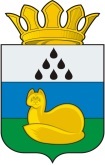 АДМИНИСТРАЦИЯ КРАСНОЯРСКОГО СЕЛЬСКОГО ПОСЕЛЕНИЯУВАТСКОГО МУНИЦИПАЛЬНОГО РАЙОНАП О С Т А Н О В Л Е Н И Е00 января 2024 г.                           с.Красный Яр	                                ПРОЕКТ	        О внесении изменений в  постановление № 1 от 13.01.2012 «Об утверждении административного регламентапредоставления муниципальной услуги«Выдача выписки из похозяйственных  книг населенных пунктов Красноярского сельского поселения»В соответствии с Федеральным законом от 07.07.2003 №112-ФЗ «О личном подсобном хозяйстве», Федеральным законом от 27.07.2010 №210-ФЗ «Об организации предоставления государственных и муниципальных услуг», руководствуясь статьей 20 Устава Красноярского сельского поселения Уватского муниципального района Тюменской области. Внести в постановление № 1 от 13.01.2012 «Об утверждении административного регламента администрации Красноярского сельского поселения по предоставлению муниципальной услуги «Выдача справок, выписок из похозяйственных книг населенных пунктов Красноярского сельского поселения» (в редакции постановления администрации Красноярского сельского поселения № 2 от 14.02.2022 г. «О внесении изменений в постановление №1 от 13.01.2012 «Об утверждении административного регламента предоставления муниципальной услуги «Выдача выписки из похозяйственных книг населенных пунктов Красноярского сельского поселения»») изменение, изложив приложение к постановлению в новой редакции согласно приложению к настоящему постановлению.2. Положения административного регламента, регулирующие предоставление муниципальной услуги в электронной форме, применяются в сроки, определенные планом-графиком перехода на предоставление муниципальных услуг в электронной форме, утвержденным администрацией Красноярского сельского поселения Уватского муниципального района Тюменской области.3. Положения административного регламента, регулирующие предоставление муниципальной услуги государственным автономным учреждением Тюменской области «Многофункциональный центр предоставления государственных и муниципальных услуг в Тюменской области» (далее - МФЦ), вступают в силу со дня подписания соглашения о взаимодействии между администрацией Красноярского сельского поселения Уватского муниципального района Тюменской области и МФЦ.14. До вступления в силу соглашения, указанного в пункте 3 настоящего постановления, положения административного регламента, регулирующие предоставление муниципальной услуги МФЦ реализуются администрацией Красноярского сельского поселения Уватского муниципального района Тюменской области.5. Специалисту администрации Красноярского сельского поселения Уватского муниципального района Тюменской области опубликовать настоящее постановление в средствах массовой информации и разместить его на официальном сайте муниципального образования.Глава Красноярского сельского поселения                                        Н.А.РоотПриложениек постановлению от __________ № ___Административный регламентпредоставления муниципальной услуги:«Выдача выписки из похозяйственной книги»I. Общие положения1.1. Предмет регулирования административного регламентаНастоящий административный регламент (далее – Регламент) устанавливает порядок и стандарт предоставления муниципальной услуги «Выдача выписки из похозяйственной книги» (далее – муниципальная услуга), разработан в целях повышения качества предоставления и доступности муниципальной услуги, создания комфортных условий для заявителей при предоставлении муниципальной услуги, определения сроков и последовательности действий (административных процедур) администрации Красноярского сельского поселения Уватского муниципального района Тюменской области (далее — Администрация).1.2. Круг заявителейВ качестве заявителей могут выступать глава личного подсобного хозяйства на территории Красноярского сельского поселения Уватского муниципального района Тюменской области или иной член личного подсобного хозяйства (далее - Заявитель).Муниципальная услуга в части выдачи выписки из похозяйственной книги о наличии у гражданина права на земельный участок по форме, утвержденной приказом Федеральной службы государственной регистрации, кадастра и картографии от 25.08.2021 № П/0368 «Об установлении формы выписки из похозяйственной книги о наличии у гражданина права на земельный участок», кроме главы личного подсобного хозяйства или иных членов личного подсобного хозяйства предоставляется также:гражданам, которым предоставлен земельный участок для ведения личного подсобного хозяйства до введения в действие Земельного кодекса Российской Федерации;гражданам, к которым перешло в порядке наследования или по иным основаниям право собственности на здание (строение) или сооружение, расположенное на земельном участке, предоставленном для ведения личного подсобного хозяйства до введения в действие Земельного кодекса Российской Федерации (далее также - Заявитель).От имени Заявителя с целью получения муниципальной услуги может выступать иное лицо, имеющее право в соответствии с законодательством Российской Федерации либо в силу наделения его Заявителем в порядке, установленном законодательством Российской Федерации, полномочиями выступать от имени Заявителя при предоставлении муниципальной услуги (далее - представитель Заявителя).II. Стандарт предоставления муниципальной услуги2.1. Наименование муниципальной услугиВыдача выписки из похозяйственной книги.2.2. Наименование органа, предоставляющего муниципальную услугуПредоставление муниципальной услуги осуществляется Администрацией.Органом Администрации, непосредственно предоставляющим услугу, является администрация Красноярского сельского поселения Уватского муниципального района Тюменской области (далее – Администрация).Предоставление муниципальной услуги в части информирования граждан о порядке предоставления муниципальной услуги, приема документов, необходимых для предоставления муниципальной услуги, выдачи результата муниципальной услуги может осуществляться МФЦ в соответствии с заключенным соглашением о взаимодействии между Администрацией и МФЦ.2.3. Описание результата предоставления муниципальной услугиРезультатом предоставления муниципальной услуги является:- выписка из похозяйственной книги (далее – Выписка);- уведомление об отказе в предоставлении муниципальной услуги.2.4. Срок предоставления муниципальной услугиПредоставление муниципальной услуги осуществляется в течение 3 рабочих дней со дня регистрации заявления о предоставлении муниципальной услуги.2.5. Перечень нормативных правовых актов, регулирующих отношения, возникающие в связи с предоставлением муниципальной услугиПеречень нормативных правовых актов, регулирующих отношения, возникающие в связи с предоставлением муниципальной услуги (с указанием их реквизитов и источников официального опубликования) размещен на сайте МО в разделе ____, в электронном региональном реестре муниципальных услуг в соответствии с постановлением Правительства Тюменской области от 30.05.2011 № 173-п «О порядке формирования и ведения электронных региональных реестров государственных и муниципальных услуг (функций) Тюменской области».2.6. Исчерпывающий перечень документов, необходимых в соответствии с нормативными правовыми актами для предоставления муниципальной услуги и услуг, которые являются необходимыми и обязательными для предоставления муниципальной услуги, подлежащих представлению заявителемДля предоставления муниципальной услуги устанавливается следующий исчерпывающий перечень документов, установленных федеральными законами и иными нормативными правовыми актами и направляемых посредством федеральной государственной информационной системы «Единый портал государственных и муниципальных услуг» (www.gosuslugi.ru) (далее - Единый портал) или интернет-сайта «Портал услуг Тюменской области» (www.uslugi.admtyumen.ru) (далее - Региональный портал) или личного обращения в МФЦ, Администрацию:1) Заявление о предоставлении муниципальной услуги по форме, согласно приложению № 1 к Регламенту - в случае направления заявления на бумажном носителе при личном обращении в Администрацию, МФЦ; по форме, размещенной на Едином портале и Региональном портале - в случае подачи заявления в форме электронного документа с использованием «Личного кабинета»;2) документ, подтверждающий полномочия представителя Заявителя, в случае если Заявление подается представителем Заявителя (при личном приеме предоставляется оригинал документа, который подлежит возврату представителю Заявителя после удостоверения его полномочий; при обращении в электронной форме прикрепляется электронная копия документа или электронный документ подтверждающий полномочия представителя Заявителя, выданный организацией и удостоверенный усиленной квалифицированной электронной подписью (далее - квалифицированная подпись) правомочного должностного лица организации или выданный физическим лицом и удостоверенный усиленной квалифицированной электронной подписью нотариуса).2.7. Исчерпывающий перечень документов, необходимых в соответствии с нормативными правовыми актами для предоставления муниципальной услуги, которые находятся в распоряжении государственных органов, органов местного самоуправления и иных органов, участвующих в предоставлении муниципальных услуг, и которые заявитель вправе представитьПеречень документов необходимых для предоставления муниципальной услуги, которые находятся в распоряжении государственных органов, органов местного самоуправления и иных органов, участвующих в предоставлении муниципальной услуги, и которые Заявитель (представитель Заявителя) вправе представить не установлен.2.8. Исчерпывающий перечень оснований для отказа в приеме документов, необходимых для предоставления муниципальной услуги:- выявление в результате проверки несоблюдения условий признания действительности квалифицированной подписи, установленных статьей 11 Федерального закона от 06.04.2011 №63-ФЗ «Об электронной подписи» (далее — Федеральный закон №63-ФЗ).2.9. Исчерпывающий перечень оснований отказа в предоставлении муниципальной услуги или приостановления предоставления муниципальной услугиОснования для отказа в предоставлении муниципальной услуги:а) несоответствие Заявителя требованиям, установленным подразделом 1.2 Регламента;б) непредставление документа, установленного подпунктом подраздела 2.6. Регламента, в случае обращения представителя Заявителя.Основания для приостановления предоставления муниципальной услуги отсутствуют.2.10. Способы, размер и основания взимания платы за предоставление муниципальной услугиПредоставление муниципальной услуги осуществляется бесплатно - без взимания государственной пошлины или иной платы.2.11. Перечень услуг, которые являются необходимыми и обязательными для предоставления муниципальной услуги, и способы, размер и основания взимания платы за предоставление услуг, которые являются необходимыми и обязательными для предоставления муниципальной услугиУслуги, которые являются необходимыми и обязательными для предоставления муниципальной услуги, отсутствуют.В связи с отсутствием услуг, которые являются необходимыми и обязательными для предоставления муниципальной услуги, взимание платы за предоставление таких услуг не предусмотрено.2.12. Максимальный срок ожидания в очереди при подаче Заявления, услуги, предоставляемой организацией, участвующей в предоставлении муниципальной услуги и при получении результата предоставления таких услугВремя ожидания в очереди при подаче заявления о предоставлении муниципальной услуги не должно превышать 15 минут.Время ожидания в очереди при получении результата муниципальной услуги не должно превышать 15 минут.2.13. Срок регистрации заявления о предоставлении муниципальной услуги и услуги, предоставляемой организацией, участвующей в предоставлении муниципальной услугиРегистрация заявления о предоставлении муниципальной услуги (далее — Заявление) при личном обращении Заявителя не должна превышать 15 минут.При поступлении Заявления в Администрацию в электронной форме в рабочие дни в пределах графика работы Администрации - в день его поступления, в выходные или праздничные дни, а также вне графика работы – в первый рабочий день, следующий за днем его поступления.2.14. Требования к помещениям, в которых предоставляются муниципальная услуга, услуга, предоставляемая организацией, участвующей в предоставлении муниципальной услуги, к месту ожидания и приема заявителей, размещению и оформлению визуальной, текстовой и мультимедийной информации о порядке предоставления таких услуг, в том числе к обеспечению доступности для инвалидов указанных объектов в соответствии с законодательством Российской Федерации о социальной защите инвалидов2.14.1. Помещения для предоставления муниципальной услуги размещаются по адресу: 626181, Тюменсая область, Уватский район, ул. Центральная, д.11. Адреса размещения МФЦ указаны на официальным сайте МФЦ в информационно-телекоммуникационной сети «Интернет» (www.mfcto.ru)Помещения для предоставления муниципальной услуги должны соответствовать комфортным условиям для Заявителей (представителей Заявителей) и оптимальным условиям работы сотрудников Администрации.Помещения обозначаются табличками с указанием номеров помещений (окон), должности и фамилии лица, осуществляющего прием Заявителей (представителей Заявителей), также обеспечиваются необходимым для предоставления муниципальной услуги оборудованием (компьютерами, средствами связи, включая информационно-телекоммуникационную сеть «Интернет», оргтехникой), канцелярскими принадлежностями, наглядной информацией, стульями и столами, необходимыми для заполнения Заявителями (представителями Заявителей) заявления о предоставлении муниципальной услуги, и оборудуется местами ожидания, средствами пожаротушения и оповещения о возникновении чрезвычайной ситуации, доступными местами общего пользования (туалетами).Места ожидания оборудуются местами для сидения (стульями, кресельными сидениями, скамьями). Количество мест ожидания определяется исходя из фактической нагрузки и возможностей для их размещения в здании.2.14.2. Места, предназначенные для ознакомления Заявителей (представителей Заявителей) с информационными материалами, оборудуются информационными стендами с визуальной и текстовой информацией. На информационных стендах размещается следующая текстовая информация:- о режиме работы, номерах телефонов, факсов, адресах электронной почты Администрации;- о номерах кабинетов (окон), где осуществляются прием и устное информирование граждан; фамилии, имена, отчества сотрудников Администрации, осуществляющих прием и устное информирование граждан;- информация, которая в соответствии с пунктом 1.3 раздела 1, подраздела 2.5 раздела 2 и разделом 5 настоящего Регламента, размещена на сайте МО в сети Интернет, а также в электронном региональном реестре муниципальных услуг (функций) Тюменской области в соответствии с постановлением Правительства Тюменской области от 30.05.2011 № 173-п «О порядке формирования и ведения электронных региональных реестров государственных и муниципальных услуг (функций) Тюменской области»;- образец заявления о предоставлении муниципальной услуги и перечень прилагаемых к нему документов.Основными требованиями к оформлению визуальной и текстовой информации являются достоверность предоставляемой информации, четкость в изложении информации, полнота информирования, наглядность форм предоставляемой информации, удобство и доступность получения информации.2.14.3. К помещениям предъявляются требования по обеспечению беспрепятственного доступа инвалидов, установленные законодательством Российской Федерации о социальной защите инвалидов, с учетом действующих параметров помещений, в том числе:- наличие выделенной стоянки автотранспортных средств для инвалидов;- обеспечение возможности беспрепятственного доступа к помещениям, в которых предоставляется муниципальная услуга, к местам ожидания и приема, в том числе наличие поручней, пандусов, раздвижных дверей, доступных входных групп, санитарно-гигиенических помещений;- обеспечение достаточной ширины дверных проемов, лестничных маршей, площадок;- обеспечение возможности самостоятельного передвижения по территории, на которой расположены помещения, в которых предоставляется муниципальная услуга, входа и выхода из него;- размещение информации с учетом ограничения жизнедеятельности инвалидов;- сопровождение инвалидов, имеющих стойкие расстройства функции зрения и самостоятельного передвижения, и оказание им помощи;- допуск в помещения, в которых предоставляется муниципальная услуга собаки-проводника при наличии документа, подтверждающего ее специальное обучение;- оказание сотрудниками Администрации помощи инвалидам в преодолении барьеров, мешающих получению ими услуги наравне с другими лицами.Требования к помещениям МФЦ, в которых предоставляется муниципальная услуга, залы ожидания, места для заполнения заявлений о предоставлении муниципальной услуги, информационные стенды с образцами их заполнения и перечнем документов, необходимых для предоставления муниципальной услуги установлены Правилами организации деятельности многофункциональных центров предоставления государственных и муниципальных услуг, утвержденными Постановлением Правительства РФ от 22.12.2012 №1376.2.15. Показатели доступности и качества муниципальной услуги2.15.1. Показателями доступности муниципальной услуги являются:наличие полной, достоверной и доступной для Заявителя информации о предоставлении муниципальной услуги, способах, порядке и условиях ее получения, в том числе с использованием информационно-телекоммуникационных технологий;наличие помещений, оборудования и оснащения, отвечающих требованиям Регламента;соблюдение режима работы Администрации и МФЦ при предоставлении муниципальной услуги;возможность получения информации о ходе предоставления муниципальной услуги, в том числе с использованием информационно-коммуникационных технологий;2.15.2. Показателями качества муниципальной услуги являются:соблюдение сроков и последовательности административных процедур, установленных Регламентом;отсутствие обоснованных жалоб на действия (бездействие) и решения сотрудников Администрации и МФЦ, участвующих в предоставлении муниципальной услуги;количество взаимодействий Заявителя с сотрудниками Администрации и МФЦ при предоставлении муниципальной услуги и их продолжительность.III. Состав, последовательность и сроки выполнения административных процедур (действий), требования к порядку их выполнения, в том числе особенности выполнения административных процедур (действий) в электронной форме, а также особенности выполнения административных процедур в МФЦ3.1. Перечень и особенности исполнения административных процедур3.1.1. Предоставление муниципальной услуги включает в себя следующие административные процедуры:а) прием и регистрация заявления о предоставлении муниципальной услуги (далее - Заявление) и документов, необходимых для предоставления муниципальной услуги;б) рассмотрение Заявления и документов, необходимых для предоставления муниципальной услуги, направление (выдача) результата предоставления муниципальной услуги;в) порядок исправления допущенных опечаток и ошибок в выданных в результате предоставления муниципальной услуги документах.Доступ Заявителей к сведениям о муниципальной услуге, возможность получения сведений о ходе рассмотрения Заявления, взаимодействие органа, предоставляющего муниципальную услугу, с организациями, участвующими в предоставлении муниципальной услуги обеспечиваются посредством Единого и Регионального порталов.Получение Заявителем результата предоставления муниципальной услуги (по выбору Заявителя), иные действия, необходимые для предоставления муниципальной услуги в электронной форме, обеспечиваются посредством Единого портала, Регионального портала.3.1.2. Особенности выполнения отдельных административных процедур в МФЦ:3.1.2.1. При предоставлении муниципальной услуги в МФЦ Заявитель вправе:а) получать информацию о порядке предоставления муниципальной услуги в МФЦ, о ходе рассмотрения Заявления (в части процедур, выполняемых в МФЦ, а также процедур, выполняемых Администрацией, информация о ходе выполнения которых передается в МФЦ), по иным вопросам, связанным с предоставлением муниципальной услуги, а также имеет право на консультирование о порядке предоставления муниципальной услуги в МФЦ;б) осуществить предварительную запись на прием в МФЦ для подачи документов и для получения результата муниципальной услуги, в том числе в случае подачи заявления в электронном виде и если Заявитель выбрал способ получения результата муниципальной услуги в МФЦ. Запись на прием в МФЦ осуществляется через официальный сайт МФЦ в информационно-телекоммуникационной сети «Интернет» (www.mfcto.ru).3.1.2.2. Административные процедуры, предусмотренные пунктом 3.1.2.1. Регламента, выполняются в соответствии с Правилами организации деятельности многофункциональных центров предоставления государственных и муниципальных услуг, утвержденными постановлением Правительства Российской Федерации от 22.12.2012 № 1376, Стандартом обслуживания заявителей в Государственном автономном учреждении Тюменской области «Многофункциональный центр предоставления государственных и муниципальных услуг в Тюменской области», утвержденным постановлением Правительства Тюменской области от 08.12.2017 № 610-п.3.2. Прием и регистрация заявления о предоставлении муниципальной услуги и документов, необходимых для предоставления муниципальной услуги3.2.1. Основанием для начала административной процедуры является личное обращение Заявителя в Администрацию, МФЦ с Заявлением и приложенными к нему документами, установленными подразделом 2.6 Регламента (далее – Документы), или поступление Заявления и Документов в Администрацию в электронном виде с использованием Единого портала или Регионального портала.3.2.2. В ходе личного приема Заявителя сотрудник Администрации или МФЦ:а) устанавливает личность обратившегося Заявителя путем проверки документа, удостоверяющего его личность (в случае обращения представителя Заявителя устанавливает наличие у него полномочий путем проверки документа, подтверждающего полномочия представителя);б) информирует Заявителя о порядке и сроках предоставления муниципальной услуги;в) обеспечивает заполнение Заявления, после этого предлагает Заявителю убедиться в правильности внесенных в Заявление данных и подписать Заявление или обеспечивает прием такого Заявления в случае, если Заявитель самостоятельно оформил Заявление. Проверяет наличие документов, которые в силу подраздела 2.6 Регламента Заявитель должен предоставить самостоятельно;г) в случаях предоставления Заявителем оригиналов Документов, предусмотренных пп. 1, 3 ч. 6 ст. 7 Федерального закона от 27.07.2010 № 210-ФЗ «Об организации предоставления государственных и муниципальных услуг» обеспечивает изготовление копий с представленных Заявителем подлинников Документов. Выполняет на таких копиях надпись об их соответствии оригиналам, заверяет своей подписью с указанием фамилии и инициалов, должности и даты заверения;д) обеспечивает регистрацию Заявления в администрации Красноярского сельского поселения Уватского муниципального района Тюменской области2, а также выдачу Заявителю под личную подпись расписки о приеме Заявления и Документов.При поступлении Заявления от МФЦ, принятого от Заявителя в рамках личного приема в МФЦ, сотрудник администрации производит его регистрацию в администрации Красноярского сельского поселения Уватского муниципального района Тюменской области.3.2.3. При поступлении Заявления и Документов в электронной форме посредством Единого портала или Регионального портала сотрудник администрации:проверяет подлинность электронной подписи (электронных подписей) в соответствии с требованиями законодательства, регулирующего отношения в области использования электронных подписей.В случае подписания Заявления и Документов квалифицированной подписью, сотрудник администрации проводит проверку действительности квалифицированной подписи, с использованием которой подписано Заявление и Документы, предусматривающую проверку соблюдения условий, указанных в статье 11 Федерального закона №63-ФЗ (далее - проверка квалифицированной подписи).В случае если в результате проверки квалифицированной подписи будет выявлено несоблюдение установленных условий признания ее действительности, сотрудник администрации в течение 3 календарных дней со дня завершения проведения такой проверки принимает решение об отказе в приеме к рассмотрению Заявления и направляет Заявителю уведомление об этом в электронной форме с указанием пунктов статьи 11 Федерального закона №63-ФЗ, которые послужили основанием для принятия указанного решения. Такое уведомление подписывается квалифицированной подписью сотрудника администрации и направляется по адресу электронной почты Заявителя либо в его «Личный кабинет» на Едином или Региональном порталах.После получения уведомления об отказе в приеме к рассмотрению Заявления Заявитель вправе обратиться повторно с Заявлением, устранив нарушения, которые послужили основанием для отказа в приеме к рассмотрению первичного обращения.При соответствии подлинности электронной подписи (электронных подписей) обеспечивает регистрацию Заявления в администрации Красноярского сельского поселения. При этом Заявление получает статусы «Принято ведомством» или «В обработке», что отражается в «Личном кабинете» Единого портала, Регионального портала.3.3. Рассмотрение Заявления и направление результата предоставления муниципальной услуги.3.3.1. Основанием для начала административной процедуры является окончание административной процедуры, установленной подразделом 3.2 Регламента.3.3.2. Сотрудник администрации в течение 1 рабочего дня со дня регистрации Заявления и Документов:- осуществляет проверку Заявления, Документов на предмет наличия оснований для отказа в предоставлении муниципальной услуги, установленных подразделом 2.9 Регламента;- при наличии оснований для отказа в предоставлении муниципальной услуги, указанных в подразделе 2.9 Регламента, осуществляет подготовку проекта письменного отказа в предоставлении муниципальной услуги и передает его на подпись главе Красноярского сельского поселения3.В проекте письменного отказа в предоставлении муниципальной услуги указываются конкретные основания из установленных в подразделе 2.9 Регламента, а также положения Заявления или Документов, в отношении которых выявлены такие основания.Отказ в предоставлении муниципальной услуги не препятствует повторной подаче документов при устранении причины (основания) для отказа.3.3.3. При отсутствии оснований для отказа в предоставлении муниципальной услуги, указанных в подразделе 2.9 Регламента, сотрудник администрации в течение 1 рабочего дня, следующего за днем окончания административной процедуры, установленной пунктом 3.3.2. осуществляет подготовку выписки из похозяйственной книги (далее — Выписка) и передает на подпись главе Красноярского сельского поселения Уватского муниципального района.Выписка о наличии у гражданина права на земельный участок подготавливается по форме, утвержденной приказом Федеральной службы государственной регистрации, кадастра и картографии от 25.08.2021 № П/0368 «Об установлении формы выписки из похозяйственной книги о наличии у гражданина права на земельный участок». В иных случаях Выписка может составляться в произвольной форме (например, по форме отдельных листов книги, или по разделам (подразделам), или по конкретным пунктам книги).В случае невозможности формирования выписки из книги в форме электронного документа выписка из книги на бумажном носителе составляется в двух экземплярах. Оба экземпляра являются подлинными.Выписка на бумажном носителе подписывается главой Администрации или уполномоченным им должностным лицом и заверяется печатью органа местного самоуправления с изображением Государственного герба Российской Федерации.Выписка в форме электронного документа подписывается усиленной квалифицированной электронной подписью главы Администрации или уполномоченным им должностным лицом.3.3.4. Глава Красноярского сельского поселения или уполномоченное им должностное лицо подписывает Выписку в течение 1 рабочего дня со дня получения проекта Решения или письменного отказа в предоставлении муниципальной услуги.Сотрудник администрации в день подписания Выписки или письменного отказа в предоставлении муниципальной услуги осуществляет их регистрацию в Администрации поселения.Сотрудник администрации в сроки, установленные пунктом 2.4 Регламента, обеспечивает направление результата предоставления муниципальной услуги выбранным Заявителем (представителем Заявителя) способом.3.4. Порядок исправления допущенных опечаток и ошибок в выданных в результате предоставления муниципальной услуги документах3.4.1 При выявлении Заявителем в выданной Выписке или уведомлении об отказе в предоставлении муниципальной услуги опечаток и ошибок Заявитель может подать заявление об исправлении допущенных опечаток и ошибок.3.4.2 При обращении об исправлении допущенных опечаток и (или) ошибок Заявитель представляет:заявление об исправлении допущенных опечаток и (или) ошибок по форме, согласно приложению 2 к Регламенту, в случае направления заявления на бумажном носителе при личном обращении или почтовым отправлением, по форме, размещенной на Региональном портале, в случае подачи заявления в форме электронного документа с использованием «Личного кабинета»;документы, имеющие юридическую силу, свидетельствующие о наличии опечаток и (или) ошибок и содержащие правильные данные;выданную Выписку или уведомление об отказе в предоставлении муниципальной услуги, в котором содержится опечатка и (или) ошибка.3.4.3 Заявление об исправлении допущенных опечаток и (или) ошибок может быть подано посредством личного обращения в Администрацию, МФЦ, почтового отправления, Регионального портала.3.4.4 Регистрация заявления осуществляется в порядке и сроки, установленные подразделом 3.2 Регламента.3.4.5. Решение об исправлении допущенных опечаток и (или) ошибок в выданном Решении или письменном отказе в предоставлении муниципальной услуги принимается в течение 8 календарных дней со дня регистрации заявления об исправлении допущенных опечаток и (или) ошибок.В случае фактического наличия в Решении или письменном отказе в предоставлении муниципальной услуги опечаток и (или) ошибок данные опечатки и (или) ошибки Администрацией исправляются и Заявителю направляется способом, указанным в заявлении исправленный вариант Решения или письменного отказа в предоставлении муниципальной услуги.При фактическом отсутствии в Решении или письменном отказе в предоставлении муниципальной услуги опечаток и (или) ошибок Заявителю направляется ответ об отсутствии опечаток и ошибок в выданном Решении или письменном отказе в предоставлении муниципальной услуги.IV. Формы контроля за предоставлением муниципальной услуги44.1. Порядок осуществления текущего контроля за соблюдением ответственными должностными лицами положений административного регламента и иных нормативных правовых актов, устанавливающих требования к предоставлению муниципальной услуги, а также принятием решений ответственными лицамиТекущий контроль за соблюдением последовательности действий, определенных административными процедурами по предоставлению муниципальной услуги и принятием решений сотрудниками Администрации, осуществляют руководитель, ответственный за организацию работы по предоставлению муниципальной услуги, а также должностные лица Администрации.Перечень должностных лиц, осуществляющих текущий контроль, устанавливается индивидуальными правовыми актами Администрации, должностными регламентами и должностными инструкциями сотрудников Администрации.Текущий контроль осуществляется путем проведения уполномоченным должностным лицом, ответственным за организацию работы по предоставлению муниципальной услуги, проверок соблюдения и предоставления сотрудниками Администрации положений настоящего Регламента.Периодичность осуществления текущего контроля устанавливается регламентом настоящего Постановления11.4.2. Порядок и периодичность осуществления плановых и внеплановых проверок полноты и качества предоставления муниципальной услуги, в том числе порядок и формы контроля за полнотой и качеством предоставления муниципальной услугиАдминистрация организует и осуществляет контроль за предоставлением муниципальной услуги. Контроль за полнотой и качеством предоставления муниципальной услуги включает в себя проведение проверок не реже одного раза в течение календарного года, выявление и устранение нарушений прав заявителей, рассмотрение, принятие решений и подготовку ответов на обращения заявителей, содержащих жалобы на решения, действия (бездействие) сотрудников Администрации. По результатам контроля осуществляется привлечение виновных лиц к ответственности в соответствии с законодательством Российской Федерации.Проверки полноты и качества предоставления муниципальной услуги осуществляются на основании Акта 5.Периодичность проведения проверок может носить плановый характер (осуществляться на основании квартальных, полугодовых или годовых планов работы), тематический характер (проверка исполнения муниципальной услуги по отдельным вопросам, связанным с предоставлением муниципальной услуги) и внеплановый характер (по конкретному обращению).V. Досудебный (внесудебный) порядок обжалования решений и действий (бездействия) Администрации, а также его должностных лиц5.1. Заявитель (представитель заявителя) вправе обжаловать действия (бездействие) и решения, принятые в ходе предоставления муниципальной услуги, в досудебном (внесудебном) порядке.5.2. Жалоба может быть адресована следующим должностным лицам, уполномоченным на ее рассмотрение:а) заместителю Главы Администрации, координирующему и контролирующему деятельность Отдела, на решения или (и) действия (бездействие) должностных лиц Отдела;б) Главе Администрации на решения и действия (бездействие) заместителя Главы Администрации, координирующего и контролирующего деятельность Отдела;в) директору МФЦ на решения или (и) действия (бездействие) сотрудников МФЦ.5.3. Информация о порядке подачи и рассмотрения жалобы размещается на сайте МО в сети «Интернет», Региональном порталах, в МФЦ, а также предоставляется непосредственно должностными лицами Администрации по телефонам для справок, а также электронным сообщением по адресу, указанному заявителем.5.4. Порядок досудебного (внесудебного) обжалования решений и действий (бездействия) органа, предоставляющего муниципальную услугу, а также его должностных лиц регулируется следующими нормативными правовыми актами:Федеральным законом от 27 июля 2010 г. № 210-ФЗ «Об организации предоставления государственных и муниципальных услуг»;постановлением администрации сельского поселения муниципального образования от _____ № ____ «О порядке подачи и рассмотрения жалоб на нарушение порядка предоставления муниципальных услуг органами местного самоуправления ___ муниципального образования, должностными лицами, муниципальными служащими администрации Красноярского сельского поселения Уватского муниципального района Тюменской области, предоставляющих муниципальные услуги6.Приложение №1 к Регламенту(бланк заявления)* в случае, если заявление направлено посредством почтового отправления и заявителем выбран способ получения «При личном обращении», результат предоставления муниципальной услуги предоставляется в Администрации, в иных случаях поступления заявления результат предоставления муниципальной услуги предоставляется при личном обращении в МФЦ. (данное примечание применяется в случае, если предоставление муниципальной услуги передано в МФЦ)Приложение №2 к Регламенту* в случае, если заявление направлено посредством почтового отправления и заявителем выбран способ получения «При личном обращении», результат предоставления муниципальной услуги предоставляется в органе местного самоуправления, предоставляющем муниципальную услугу, в иных случаях поступления заявления - в МФЦ (данное примечание применяется в случае, если предоставление муниципальной услуги передано в МФЦ)1При наличии действующего соглашения о предоставлении данной муниципальной услуги в МФЦ пункт 3 необходимо исключить2 Указать журнал, систему документооборота, применяемую в администрации или в МФЦ3Указать должность лица, уполномоченного на подписание данного проекта4 Положения данного раздела устанавливаются в соответствии с требованиями, определенными порядком разработки и утверждения административных регламентов, утвержденным актом администрации.5 Указывается вид акта, в соответствии с которым проводятся проверки.6Реквизиты данного муниципального акта указываются при его наличии№администрация ___________муниципального образованияадминистрация ___________муниципального образованияадминистрация ___________муниципального образованияадминистрация ___________муниципального образованияадминистрация ___________муниципального образованияадминистрация ___________муниципального образованияЗаявительФамилия, имя, отчество (при наличии)документ, удостоверяющий личность (вид, серия, номер, выдавший орган дата выдачи)контактные данные (почтовый адрес, номер телефона, адрес электронной почты)Заявительфизическое лицо (гражданин)ЗаявительПредставитель заявителя (заполняется в случае обращения представителя заявителя физического лица)Прошу выдать выписку из похозяйственной книги в отношении личного подсобного хозяйства по адресу: ________________________________________________________для _______________________________________________________________________ (указать цель получения выписки, перечень запрашиваемых сведений из похозяйственной книги)в формате: ______________________________________________________(в электронной форме, на бумажном носителе)Прошу выдать выписку из похозяйственной книги в отношении личного подсобного хозяйства по адресу: ________________________________________________________для _______________________________________________________________________ (указать цель получения выписки, перечень запрашиваемых сведений из похозяйственной книги)в формате: ______________________________________________________(в электронной форме, на бумажном носителе)Прошу выдать выписку из похозяйственной книги в отношении личного подсобного хозяйства по адресу: ________________________________________________________для _______________________________________________________________________ (указать цель получения выписки, перечень запрашиваемых сведений из похозяйственной книги)в формате: ______________________________________________________(в электронной форме, на бумажном носителе)Прошу выдать выписку из похозяйственной книги в отношении личного подсобного хозяйства по адресу: ________________________________________________________для _______________________________________________________________________ (указать цель получения выписки, перечень запрашиваемых сведений из похозяйственной книги)в формате: ______________________________________________________(в электронной форме, на бумажном носителе)Прошу выдать выписку из похозяйственной книги в отношении личного подсобного хозяйства по адресу: ________________________________________________________для _______________________________________________________________________ (указать цель получения выписки, перечень запрашиваемых сведений из похозяйственной книги)в формате: ______________________________________________________(в электронной форме, на бумажном носителе)Прошу выдать выписку из похозяйственной книги в отношении личного подсобного хозяйства по адресу: ________________________________________________________для _______________________________________________________________________ (указать цель получения выписки, перечень запрашиваемых сведений из похозяйственной книги)в формате: ______________________________________________________(в электронной форме, на бумажном носителе)Прошу выдать выписку из похозяйственной книги в отношении личного подсобного хозяйства по адресу: ________________________________________________________для _______________________________________________________________________ (указать цель получения выписки, перечень запрашиваемых сведений из похозяйственной книги)в формате: ______________________________________________________(в электронной форме, на бумажном носителе)Прошу Уведомить меня о готовности результата предоставления муниципальной услуги следующим способом:в электронном виде на электронный адрес________________________________________________________________________________________телефонным звонком на номер телефона _____________________________________________________________________________________________СМС сообщение на номер телефона ___________________________________________________________в электронном виде в личный кабинет (данный способ доступен в случаи подачи заявки через интернет-сайта «Портал услуг Тюменской области»)Прошу Уведомить меня о готовности результата предоставления муниципальной услуги следующим способом:в электронном виде на электронный адрес________________________________________________________________________________________телефонным звонком на номер телефона _____________________________________________________________________________________________СМС сообщение на номер телефона ___________________________________________________________в электронном виде в личный кабинет (данный способ доступен в случаи подачи заявки через интернет-сайта «Портал услуг Тюменской области»)Прошу Уведомить меня о готовности результата предоставления муниципальной услуги следующим способом:в электронном виде на электронный адрес________________________________________________________________________________________телефонным звонком на номер телефона _____________________________________________________________________________________________СМС сообщение на номер телефона ___________________________________________________________в электронном виде в личный кабинет (данный способ доступен в случаи подачи заявки через интернет-сайта «Портал услуг Тюменской области»)Прошу Уведомить меня о готовности результата предоставления муниципальной услуги следующим способом:в электронном виде на электронный адрес________________________________________________________________________________________телефонным звонком на номер телефона _____________________________________________________________________________________________СМС сообщение на номер телефона ___________________________________________________________в электронном виде в личный кабинет (данный способ доступен в случаи подачи заявки через интернет-сайта «Портал услуг Тюменской области»)Прошу Уведомить меня о готовности результата предоставления муниципальной услуги следующим способом:в электронном виде на электронный адрес________________________________________________________________________________________телефонным звонком на номер телефона _____________________________________________________________________________________________СМС сообщение на номер телефона ___________________________________________________________в электронном виде в личный кабинет (данный способ доступен в случаи подачи заявки через интернет-сайта «Портал услуг Тюменской области»)Прошу Уведомить меня о готовности результата предоставления муниципальной услуги следующим способом:в электронном виде на электронный адрес________________________________________________________________________________________телефонным звонком на номер телефона _____________________________________________________________________________________________СМС сообщение на номер телефона ___________________________________________________________в электронном виде в личный кабинет (данный способ доступен в случаи подачи заявки через интернет-сайта «Портал услуг Тюменской области»)Прошу Уведомить меня о готовности результата предоставления муниципальной услуги следующим способом:в электронном виде на электронный адрес________________________________________________________________________________________телефонным звонком на номер телефона _____________________________________________________________________________________________СМС сообщение на номер телефона ___________________________________________________________в электронном виде в личный кабинет (данный способ доступен в случаи подачи заявки через интернет-сайта «Портал услуг Тюменской области»)Выписку из похозяйственной книги или Уведомление об отказе в предоставлении муниципальной услуги прошу направить в мой адрес следующим способом:почтовым отправлением на почтовый адрес _____________________________________________________________________________________________при личном обращении*в электронном виде в личный кабинет (данный способ доступен в случаи подачи заявки через Единый или Региональный порталы)Выписку из похозяйственной книги или Уведомление об отказе в предоставлении муниципальной услуги прошу направить в мой адрес следующим способом:почтовым отправлением на почтовый адрес _____________________________________________________________________________________________при личном обращении*в электронном виде в личный кабинет (данный способ доступен в случаи подачи заявки через Единый или Региональный порталы)Выписку из похозяйственной книги или Уведомление об отказе в предоставлении муниципальной услуги прошу направить в мой адрес следующим способом:почтовым отправлением на почтовый адрес _____________________________________________________________________________________________при личном обращении*в электронном виде в личный кабинет (данный способ доступен в случаи подачи заявки через Единый или Региональный порталы)Выписку из похозяйственной книги или Уведомление об отказе в предоставлении муниципальной услуги прошу направить в мой адрес следующим способом:почтовым отправлением на почтовый адрес _____________________________________________________________________________________________при личном обращении*в электронном виде в личный кабинет (данный способ доступен в случаи подачи заявки через Единый или Региональный порталы)Выписку из похозяйственной книги или Уведомление об отказе в предоставлении муниципальной услуги прошу направить в мой адрес следующим способом:почтовым отправлением на почтовый адрес _____________________________________________________________________________________________при личном обращении*в электронном виде в личный кабинет (данный способ доступен в случаи подачи заявки через Единый или Региональный порталы)Выписку из похозяйственной книги или Уведомление об отказе в предоставлении муниципальной услуги прошу направить в мой адрес следующим способом:почтовым отправлением на почтовый адрес _____________________________________________________________________________________________при личном обращении*в электронном виде в личный кабинет (данный способ доступен в случаи подачи заявки через Единый или Региональный порталы)Выписку из похозяйственной книги или Уведомление об отказе в предоставлении муниципальной услуги прошу направить в мой адрес следующим способом:почтовым отправлением на почтовый адрес _____________________________________________________________________________________________при личном обращении*в электронном виде в личный кабинет (данный способ доступен в случаи подачи заявки через Единый или Региональный порталы)2.Подпись заявителя (представителя заявителя):Подпись заявителя (представителя заявителя):Подпись заявителя (представителя заявителя):Подпись заявителя (представителя заявителя):Дата:Дата:2._________ ___________________(Подпись) (Инициалы, фамилия)_________ ___________________(Подпись) (Инициалы, фамилия)_________ ___________________(Подпись) (Инициалы, фамилия)_________ ___________________(Подпись) (Инициалы, фамилия)«__» ___________ ____ г.«__» ___________ ____ г.3.Отметка должностного лица, принявшего заявление и приложенные к нему документы:Отметка должностного лица, принявшего заявление и приложенные к нему документы:Отметка должностного лица, принявшего заявление и приложенные к нему документы:Отметка должностного лица, принявшего заявление и приложенные к нему документы:Дата:Дата:3._________ ___________________(Подпись) (Инициалы, фамилия)_________ ___________________(Подпись) (Инициалы, фамилия)_________ ___________________(Подпись) (Инициалы, фамилия)_________ ___________________(Подпись) (Инициалы, фамилия)«__» ___________ ____ г.«__» ___________ ____ г.№администрация ___________муниципального образованияадминистрация ___________муниципального образованияадминистрация ___________муниципального образованияадминистрация ___________муниципального образованияадминистрация ___________муниципального образованияадминистрация ___________муниципального образования1.ЗаявительФамилия, имя, отчество (при наличии)документ, удостоверяющий личность (вид, серия, номер, выдавший орган дата выдачи)контактные данные (почтовый адрес, номер телефона, адрес электронной почты)1.Заявительфизическое лицо (гражданин)1.ЗаявительПредставитель заявителя (заполняется в случае обращения представителя заявителя физического лица)Прошу исправить допущенную ошибку (опечатку) в _______________________________
____________________________________________________________________________________(указывается вид и реквизиты документа, выданного по результатам предоставления муниципальной услуги, в котором допущена ошибка (опечатка))заключающуюся в _______________________________________________________________________________________________________________________________________________________(указывается описание опечатки (ошибки), при необходимости указывается документ, подтверждающий наличие ошибки____________________________________________________________________________________(опечатки))Прошу исправить допущенную ошибку (опечатку) в _______________________________
____________________________________________________________________________________(указывается вид и реквизиты документа, выданного по результатам предоставления муниципальной услуги, в котором допущена ошибка (опечатка))заключающуюся в _______________________________________________________________________________________________________________________________________________________(указывается описание опечатки (ошибки), при необходимости указывается документ, подтверждающий наличие ошибки____________________________________________________________________________________(опечатки))Прошу исправить допущенную ошибку (опечатку) в _______________________________
____________________________________________________________________________________(указывается вид и реквизиты документа, выданного по результатам предоставления муниципальной услуги, в котором допущена ошибка (опечатка))заключающуюся в _______________________________________________________________________________________________________________________________________________________(указывается описание опечатки (ошибки), при необходимости указывается документ, подтверждающий наличие ошибки____________________________________________________________________________________(опечатки))Прошу исправить допущенную ошибку (опечатку) в _______________________________
____________________________________________________________________________________(указывается вид и реквизиты документа, выданного по результатам предоставления муниципальной услуги, в котором допущена ошибка (опечатка))заключающуюся в _______________________________________________________________________________________________________________________________________________________(указывается описание опечатки (ошибки), при необходимости указывается документ, подтверждающий наличие ошибки____________________________________________________________________________________(опечатки))Прошу исправить допущенную ошибку (опечатку) в _______________________________
____________________________________________________________________________________(указывается вид и реквизиты документа, выданного по результатам предоставления муниципальной услуги, в котором допущена ошибка (опечатка))заключающуюся в _______________________________________________________________________________________________________________________________________________________(указывается описание опечатки (ошибки), при необходимости указывается документ, подтверждающий наличие ошибки____________________________________________________________________________________(опечатки))Прошу исправить допущенную ошибку (опечатку) в _______________________________
____________________________________________________________________________________(указывается вид и реквизиты документа, выданного по результатам предоставления муниципальной услуги, в котором допущена ошибка (опечатка))заключающуюся в _______________________________________________________________________________________________________________________________________________________(указывается описание опечатки (ошибки), при необходимости указывается документ, подтверждающий наличие ошибки____________________________________________________________________________________(опечатки))Прошу исправить допущенную ошибку (опечатку) в _______________________________
____________________________________________________________________________________(указывается вид и реквизиты документа, выданного по результатам предоставления муниципальной услуги, в котором допущена ошибка (опечатка))заключающуюся в _______________________________________________________________________________________________________________________________________________________(указывается описание опечатки (ошибки), при необходимости указывается документ, подтверждающий наличие ошибки____________________________________________________________________________________(опечатки))Результат муниципальной услуги прошу направить в мой адрес следующим способом:в электронном виде на электронный адрес_____________________________________________________почтовым отправлением на почтовый адрес __________________________________________________при личном обращении*в электронном виде в личный кабинет (данный способ доступен в случаи подачи заявки через интернет-сайта «Портал услуг Тюменской области»)Результат муниципальной услуги прошу направить в мой адрес следующим способом:в электронном виде на электронный адрес_____________________________________________________почтовым отправлением на почтовый адрес __________________________________________________при личном обращении*в электронном виде в личный кабинет (данный способ доступен в случаи подачи заявки через интернет-сайта «Портал услуг Тюменской области»)Результат муниципальной услуги прошу направить в мой адрес следующим способом:в электронном виде на электронный адрес_____________________________________________________почтовым отправлением на почтовый адрес __________________________________________________при личном обращении*в электронном виде в личный кабинет (данный способ доступен в случаи подачи заявки через интернет-сайта «Портал услуг Тюменской области»)Результат муниципальной услуги прошу направить в мой адрес следующим способом:в электронном виде на электронный адрес_____________________________________________________почтовым отправлением на почтовый адрес __________________________________________________при личном обращении*в электронном виде в личный кабинет (данный способ доступен в случаи подачи заявки через интернет-сайта «Портал услуг Тюменской области»)Результат муниципальной услуги прошу направить в мой адрес следующим способом:в электронном виде на электронный адрес_____________________________________________________почтовым отправлением на почтовый адрес __________________________________________________при личном обращении*в электронном виде в личный кабинет (данный способ доступен в случаи подачи заявки через интернет-сайта «Портал услуг Тюменской области»)Результат муниципальной услуги прошу направить в мой адрес следующим способом:в электронном виде на электронный адрес_____________________________________________________почтовым отправлением на почтовый адрес __________________________________________________при личном обращении*в электронном виде в личный кабинет (данный способ доступен в случаи подачи заявки через интернет-сайта «Портал услуг Тюменской области»)Результат муниципальной услуги прошу направить в мой адрес следующим способом:в электронном виде на электронный адрес_____________________________________________________почтовым отправлением на почтовый адрес __________________________________________________при личном обращении*в электронном виде в личный кабинет (данный способ доступен в случаи подачи заявки через интернет-сайта «Портал услуг Тюменской области»)2.Подпись заявителя (представителя заявителя):Подпись заявителя (представителя заявителя):Подпись заявителя (представителя заявителя):Подпись заявителя (представителя заявителя):Дата:Дата:2._________ ___________________(Подпись) (Инициалы, фамилия)_________ ___________________(Подпись) (Инициалы, фамилия)_________ ___________________(Подпись) (Инициалы, фамилия)_________ ___________________(Подпись) (Инициалы, фамилия)«__» ___________ ____ г.«__» ___________ ____ г.3.Отметка должностного лица, принявшего заявление и приложенные к нему документы:Отметка должностного лица, принявшего заявление и приложенные к нему документы:Отметка должностного лица, принявшего заявление и приложенные к нему документы:Отметка должностного лица, принявшего заявление и приложенные к нему документы:Дата:Дата:3._________ ___________________(Подпись) (Инициалы, фамилия)_________ ___________________(Подпись) (Инициалы, фамилия)_________ ___________________(Подпись) (Инициалы, фамилия)_________ ___________________(Подпись) (Инициалы, фамилия)«__» ___________ ____ г.«__» ___________ ____ г.